MONDAYLUNDITUESDAYMARDIWEDNESDAYMERCREDITHURSDAYJEUDIFRIDAYVENDREDI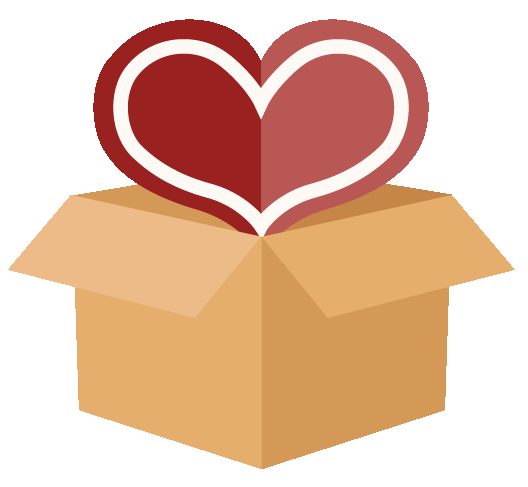 14 Theme: What can I do with my hands?We will learn to sign I love you with our hands5                    Final day to bring
                Scholastic book ordersJugar con plastilinaPlay with playdough6    I can create shapes with my hands!Samantha the Science Gal :  Fingerprints are unique!Music with Kimberley: Bells7          Let’s catch a bubble 
                    with our hands!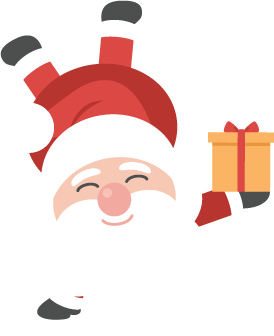 83:00PM With my hands I can play Basketball with Sportball ($8.00)Comptons sur nos
doigts avec AlanaFor Parents: Klassy Kanvas Christmas gift sale11      Theme: Santa Claus is on his way9AM SPECTACLE “Le traineau du Père Noël”($8.00)12  Happy Hanukkah
      activities with
            Melissa!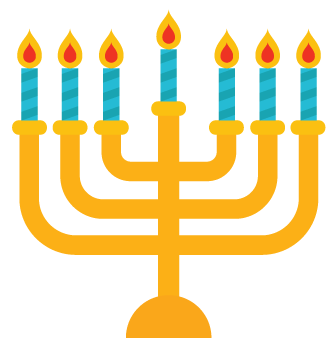 Storytime : The night beforeHanukkah13 L’heure du conte
  avec Alana:
 Petit arbre de Noël14 We will pin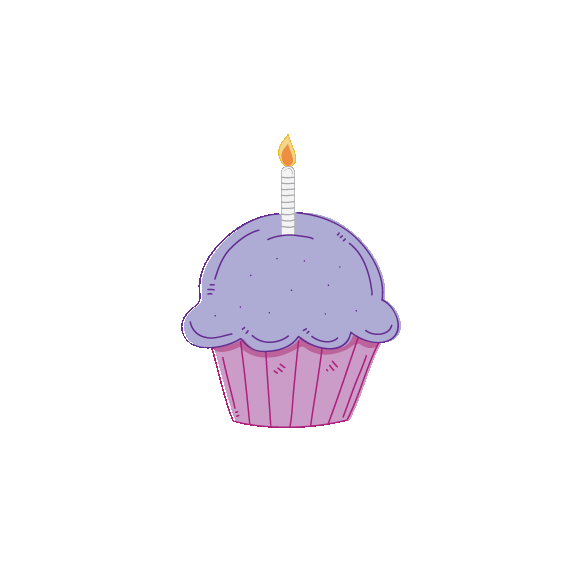 the haton Santa!Storytime: 
Is it Hanukkah yet?15                Deadline Sep 2018 
                       early registrationPinguinos de Navidad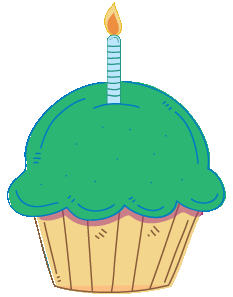 Christmas pinguins18        Theme: Enjoying
       the holiday season9:15AM ‘’A Magical Musical Adventure’’ with pianist Michael Woytiuk ($5.00)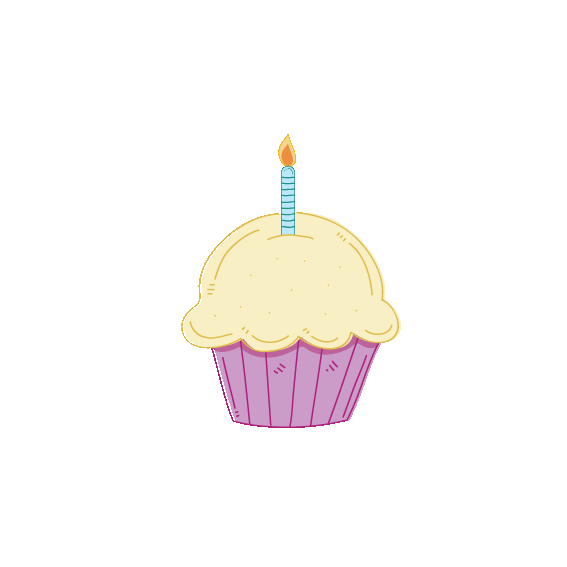 Wear your Christmas sweater! 199:15AM Yogi Doug : Holiday YogaFor the profit of the
 Angel Hair for Kids foundation ($5.00)We will create 
reindeer food20L’heure du conte avec Alana:Père Noël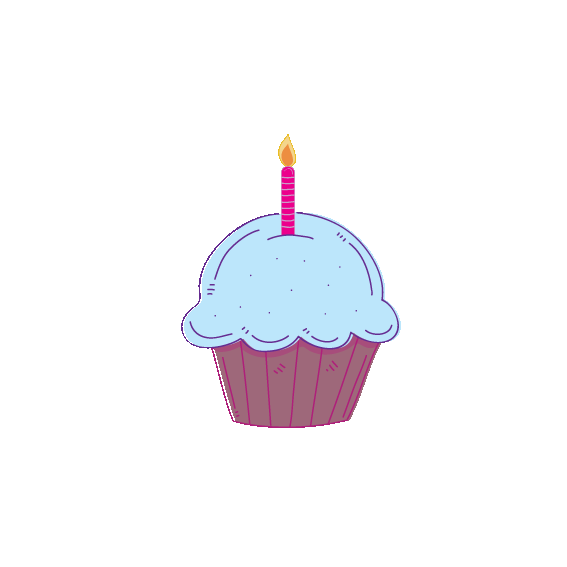 Kwanzaa storytime 
& coloring21Cuisinons avec Pina: Biscuits de Noël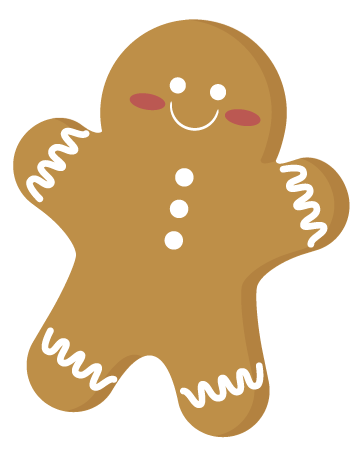 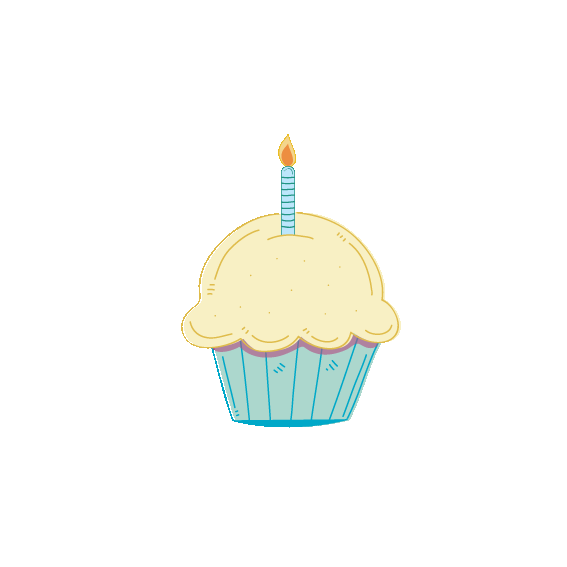 Christmas craft 
with AdrianaMusic with Kimberley: BellsCome to school in your holiday PJ’s!  Christmas waffle breakfastCopos de papelPaper snowflakes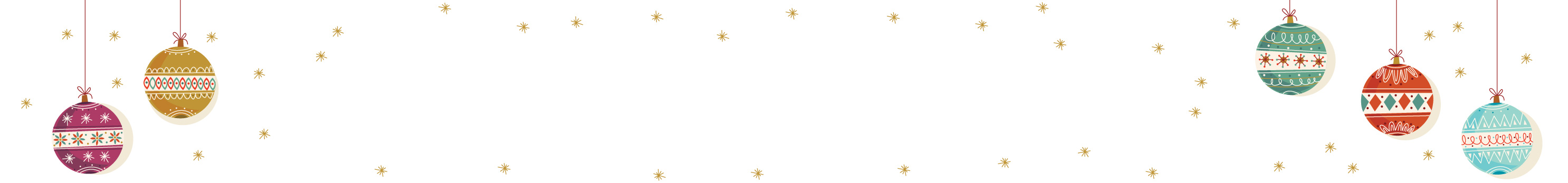 